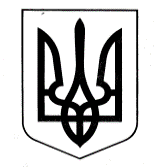 УПРАВЛІННЯ ОСВІТИ САФ’ЯНІВСЬКОЇ СІЛЬСЬКОЇ РАДИ ІЗМАЇЛЬСЬКОГО РАЙОНУ ОДЕСЬКОЇ ОБЛАСТІОЗЕРНЯНСЬКИЙ ЗАКЛАД ЗАГАЛЬНОЇ СЕРЕДНЬОЇ ОСВІТИ НАКАЗ29.04.2022 р.                                                                                   № 51/ОПро вивчення стану навчання, виховання та рівня навчальних досягнень з хіміїЗгідно річного плану роботи школи, графіка внутрішкільного контролю на 2021-2022 навчальний рік  адміністрацією школи вивчався стан викладання хімії та рівень навчальних досягнень учнів з предмету. Перевірка здійснювалася протягом  квітня 2022 року в дистанційному форматі.В ході перевірки проаналізовано кадрове забезпечення, матеріально-технічне та програмно-методичне забезпечення викладання предмету. Аналіз якості знань, умінь та навичок учнів з хімії здійснювався на основі:відвідування уроків;проведення контрольних зрізів знань з хімії;перегляду учнівських зошитів з хімії, а також контрольних та практичних робіт;ознайомлення з поточною та підсумковою успішністю учнів по класних журналах;бесід з учителями хімії;	Хімію у школі викладають Марку І.П. - учитель вищої категорії, звання старший учитель, Кильчик О.С.- учитель вищої категорії,Гергі А.М. - учитель другої категорії.Календарно-тематичне планування вчителів складено згідно програм МОН України з врахуванням програмових вимог та методичних рекомендацій на 2021-2022 навчальний рік до вивчення предмету. У плануванні передбачено проведення інструктажів з безпеки життєдіяльності на початку навчального року та безпосередньо перед виконанням лабораторних та практичних робіт. Кількість лабораторних та практичних робіт та їх зміст відповідають програмі.Немає зауважень до ведення класнихжурналів,ведеться тематичний облік знань. Навчальні досягнення учнів оцінюються відповідно до критеріїв оцінювання навчальних досягнень з хімії. Експериментальна частина програми виконується.Учні 7-10 класів забезпечені підручниками на 100%. В кабінеті хімії   є постійно діючі стенди, наочні посібники. Однак досить мало макетів, колекцій мінералів. Ведеться журнал інструктажів з безпеки життєдіяльності, наявні додаткова література,підручники, збірники задач, збірники для підготовки до ЗНО. Співбесіда показала, що вчителі, хімії знають структуру і вимоги програм, орієнтуються в нормативних документах з питань викладання предмету, враховують методичні рекомендації МОН України щодо викладання хімії у поточному році.Наочне обладнання, навчально-наочні посібники оптимально систематизовані, хімічні реактивизастарілі, але зберігаються з дотриманням вимог пожежної безпеки та охорони праці, створено добрі умови для комплексного використання технічних засобів навчання та проведення лабораторних і практичних робіту формі демонстраційного експерименту навчально-матеріальна база викладання хімії добре зберігається.З метою оцінки стану викладання предмету та визначення рівня навчальних досягнень були відвідані уроки.	Для Марку Івана Петровичахарактерним є  принцип проблемного пошуку,де учительпропонує проблемні питання і дає можливість учням шляхи їх вирішення. На уроці вдало поєднує  різні форми організації роботи учнів, кожен урок містить індивідуальну перевірку шляхом написання самостійних робіт, бліц-опитувань, хімічних диктантів, що зумовлює об’єктивне оцінювання кожного учня. На уроках порушуються екологічні проблеми, належна увага приділяється показу впливу хімічних чинників на здоров’я людини. Значну увагу вчитель також надає питанням зв'язку хімії з життям, широко використовує міжпредметні зв'язки. Основні хімічні поняття розкриває на доступному рівні з використанням пояснення, бесіди та практичного самостійного і колективного  виконання учнями вправ, практикує активні та інтерактивні методи роботи учнів на уроці. На заняттях школярі добре відчувають поєднання вимогливості і розуміння з боку вчителя. Проведенаспівбесіда з учителем хімії Кильчик Оленою Севаст’янівною показала, що вона знає структуру, вимоги навчальної програми, інші нормативні документи з питань викладання хімії, детально ознайомлена з методичними рекомендаціями щодо викладання предмета в поточному навчальному році. Вчитель ознайомлений із інноваційними технологіями, інтерактивними формами навчання, передовим педагогічним досвідом, який активно впроваджує у практику роботи. Відповідно до діючої програми та з урахуванням вимог до тематичного оцінювання складено календарні планування, при підготовці поурочних планів, які характеризуються систематичністю та раціональністю, педагогом використовуються методичні посібники і розробки уроків. На достатньому рівні вчитель забезпечений методичною літературою, постійно слідкує за її новинками, виписує періодичні видання та працює над опрацюванням їхніх публікацій.Основними характерними якостями роботи вчителькиє пошук власного підходу до дієвого використання форм, методів, прийомів викладання хімії, максимального врахування інтересів, нахилів школярів у процесі планування навчальної роботи а також використання наявної в кабінеті лабораторії.Гергі Альона Михайлівна широко практикує активні форми роботи (робота в малих групах; мозковий штурм; уроки з використанням рольових ситуацій; інтегровані уроки; уроки-ігри; міжпредметного узагальнення і систематизації матеріалу), що суттєво сприяє активній взаємодії учнів. Крім традиційних питань, що стосуються хімічних елементів, речовин і реакцій, учителем належна увага приділяється висвітленню методів наукового пізнання в хімії, ролі теоретичних і експериментальних досліджень. Матеріал, який використовується для цього, часто має чітко виражене екологічне спрямування. Через показ біосферних колообігів Оксигену, Нітрогену, вуглекислого газу, води та такими наслідками впливу діяльності людини на середовище, як парниковий ефект, кислотні дощі, руйнування озонового шару, на уроках та в позакласній роботі з предмета порушуються екологічні проблеми. Належна увага приділяється показу впливу хімічних чинників на здоров’я людини, пояснюється згубна дія алкоголю, наркотичних речовин, тютюнопаління. Раціонально застосовуються способи дій, засоби і методи навчання.Протягом квітня поточного року було розглянуто результатипрактичних робіт та виявлено якісний показник за рівнями знань:Показник результатів контрольних робіт з хімії (протягом квітня 2022)Показані дані говорять про досить середній рівень знань учнів з хімії.Низький рівень знань з хімії слід зазначити в учнів 7-х класів (нижче 35%). Достатній рівень показали учні 11-х класів (44%).Учителям вартопокращити роботу  з оформлення та поповнення кабінету хімії дидактичним матеріалом, укомплектувати  сучасною методичною літературою. Значну увагу приділити озелененню кабінету.Ефективності засвоєння навчального матеріалу сприяло б використання можливостей інформаційно-комп’ютерної техніки. Тому учителям слід більше використовувати ТЗН на окремих уроках для пояснення нового матеріалу, перевірки навчальних досягнень учнів,  демонстрації  дослідів,  створення проектів. Згідно з існуючими вимогами в учнів є робочий зошит та зошит для  контрольних і практичних робіт. Аналіз зошитів показав, що учні дотримуються вимог щодо оформлення лабораторних та практичних робіт. Враховуючи вищесказане,НАКАЗУЮ:1. Стан викладання хімії Озернянського ЗЗСО вважати задовільним.2. Заступнику директора з НВР О.Г. Чудін:2.1. Ознайомити вчителів - предметників з даним наказом на засіданні шкільного методичного об’єднання.2.2. Продовжити роботу над вивченням педагогічного досвіду вчителів хімії.2.3. Продовжити роботу з реалізації зауважень, які одержали вчителі під час фронтального контролю.3. Учителям хімії Марку І.П., Кильчік О.С., Гергі А.М.:3.1. Підвищувати результативність і практичну спрямованість предмету шляхом використання інноваційних форм навчання, надаючи перевагу інтерактивним та інформативно комунікаційним технологіям.3.2. Сприяти інтеграції хімічних знань у зміст навчання інших дисциплін та позаурочної виховної роботи в школах.3.3. Звернути увагу на результати досліджень практичного психолога та скоректувати роботу щодо підходів викладання предмету та методів опитування на уроці.3.4. Більше уваги приділяти невстигаючим учням, використовуючи на уроках диференційовані, індивідуальні завдання;3.5. Об’єктивно оцінювати навчальні досягнення учнів, не допускаючи значних розбіжностей в оцінюванні;3.6. Активізувати роботу з представлення власних робіт на педагогічних виставках, надання матеріалів до друку у фахових виданнях.4. Контроль за виконанням наказу покласти на заступника директора з навчально-виховної роботи Чудін О.Г.Директор закладу _____________ Оксана ТЕЛЬПІЗ  З наказом ознайомлені: _____________ О.Г. Чудін   _____________ І.П.Марку   _____________ О.С. Кильчик   _____________ А.М. ГергіКласиК-ть учнівза спискомК-ть учнів, які писали роботуЯкісний показникЯкісний показникКласиК-ть учнівза спискомК-ть учнів, які писали роботуПочатковийПочатковийСереднійСереднійДостатнійДостатнійВисокийВисокийЯкісний показникЯкісний показникКласиК-ть учнівза спискомК-ть учнів, які писали роботуК-ть%К-ть%К-ть%К-ть%К-ть%7-мі95952223,2%4042,1%2122,1%1212,6%3334,7%8-мі80702025,0%3240,0%2328,8%56,3%2835,0%9-ті74741418,9%3547,3%2128,4%45,4%2533,8%10-ті4848714,6%2041,7%1837,5%36,3%2143,8%11-ті343338,8%1647,1%1029,4%514,7%1544,1%